Д О В Е Р Е Н Н О С Т Ь«___» ____________201__ года                                                         №_______________г. ЕкатеринбургМИНИСТЕРСТВО НАУКИ И ВЫСШЕГО ОБРАЗОВАНИЯ РОССИЙСКОЙ ФЕДЕРАЦИИФедеральное государственное бюджетное образовательное учреждение высшего образования«Уральский государственный экономический университет»(УрГЭУ)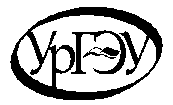 